Сведения о нормативном документеСодержание1. Цель	42. Нормативные ссылки	43. Термины и сокращения	64. Начало работ	85. Входной контроль материалов, инструментов, оборудования и приспособлений подрядчикапри прибытии его на площадку Заказчика	126. Общие правила техники безопасности	136.1. Правила поведения	136.2. Движение транспорта по территории Заказчика	156.3. Использование средств индивидуальной защиты	166.4. Поведение при несчастных случаях и чрезвычайных событиях	186.5. Поведение в аварийной ситуации	197. Погрузочно-разгрузочные работы	198. Работы на высоте	219. Леса	2510. Работы с применением инструмента и приспособлений	2911. Электросварочные и газосварочные работы	3112. Работы по пескоструйной обработке	3313. Организация строительно-монтажных работ	3414. Работы в ограниченном пространстве, подземных сооружениях ирезервуарах	3615. Земляные работы	3816. Работы вблизи железнодорожных путей	3917. Обращение с опасными веществами	4018. Меры безопасности при работе с асбестом и асбестосодержащимиматериалами	4019. Обязательная документация по охране труда, технике безопасности	4120. Ответственность	4321. Управление регламентом	47Приложение 1. Образцы писем для выполнения работ	48Приложение 2. Плакаты безопасности при работе на лесах	53Лист регистрации изменений	59ЦельНастоящий Регламент (далее по тексту – Правила) устанавливает обязательные требования к подрядным и субподрядным организациям (далее – Подрядчик) по обеспечению безопасности в области охраны труда на территории Заказчика.Кроме настоящих Правил, Подрядчик должен обеспечить выполнение корпоративных стандартов, положений и регламента действующих на территории ПАО «Юнипро»:Положение Cистемы менеджмента охраны здоровья и безопасности труда (далее – СМОЗиБТ) «О проведении проверок рабочих мест в филиалах ОАО Э.ОН Россия» (ПО-СОТТА-10)Стандарт СМОЗиБТ «Управление безопасностью электрических сетей» (СТО № ОТиБП-С.12);Стандарт СМОЗиБТ «Правила безопасности при работе на высоте» (СО-СОТТА-13);Стандарт СМОЗиБТ «Порядок отчетности об инцидентах и их расследование» (СТО № ОТиБП-С.16);Стандарт СМОЗиБТ «Управление работой подрядных организаций и деловых партнеров» (СТО № ОТиБП - С.17);Стандарт СМОЗиБТ «О мерах безопасности при работе с асбестом и асбестосодержащими материалами на объектах ПАО «Юнипро»» (СТО № ОТиБП - С.20);Положение СМОЗиБТ «О проведении оценки рисков до начала выполнения работ по нарядам-допускам в филиалах ОАО «Э.ОН России» (ПО-СОТТА-24);Регламент СМОЗиБТ «Требования по повышению уровня организации охраны труда и техники безопасности» (РО-СОТТА-26).Данные стандарты, положения и регламент в электронном виде направляются работниками СОТиБП филиалов или кураторами договоров по запросу в адрес подрядных организаций.До начала работ на территории Заказчика, Подрядчик обязан ознакомить под роспись собственный персонал с настоящими Правилами, а также со стандартами, положениями и регламентом указанных в п. 1.2. Соблюдение данных правил по технике безопасности для подрядных организаций не освобождает их от обязанности знать и соблюдать производственные правила, а также государственные и отраслевые нормативные документы.Нормативные ссылкиВ настоящем Регламенте учтены требования следующих документов:Трудовой кодекс Российской Федерации от 30.12.2001 N 197-ФЗ;Правила по охране труда при работе на высоте. Утвержденных Приказом Министерства труда и социальной защиты Российской Федерации №155н от 28.03.2014г.;Правила техники безопасности при эксплуатации тепломеханического оборудования электростанций и тепловых сетей. РД 34.03.201-97. Утвержденных Минтопэнерго РФ 03.04.1997г.;Правила по охране труда при эксплуатации электроустановок. Утвержденных Приказом Министерства труда и социальной защиты Российской Федерации №328н от 24.07.2013г.;Правила по охране труда при работе с инструментом и приспособлениями. Утвержденных Приказом Министерства труда и социальной защиты Российской Федерации №552н от 17.08.2015г.;Правила по охране труда при выполнении электросварочных и газосварочных работ. Утвержденных Приказом Министерства труда и социальной защиты Российской Федерации №1101н от 23.12.2014г.;Правила по охране труда в строительстве. Утвержденных Приказом Министерства труда и социальной защиты Российской Федерации №336н от 01.06.2015г.;Правила по охране труда при погрузочно-разгрузочных работах и размещении грузов. Утвержденных Приказом Министерства труда и социальной защиты Российской Федерации №642н от 17.09.2014г.;Правила по охране труда при эксплуатации тепловых энергоустановок. Утвержденных Приказом Министерства труда и социальной защиты Российской Федерации №551н от 17.08.2015г.;Межотраслевые правила обеспечения работников специальной одеждой, специальной обувью и другими средствами индивидуальной защиты. Утвержденных Приказом Министерства здравоохранения и социального развития Российской Федерации №290н от 01.06.2009г.;Типовые нормы бесплатной выдачи специальной одежды, специальной обуви и других средств индивидуальной защиты работникам организаций электроэнергетической промышленности, занятым на работах с вредными и (или) опасными условиями труда, а также на работах, выполняемых в особых температурных условиях или связанных с загрязнением. Утвержденных Приказом Министерства здравоохранения и социального развития Российской Федерации №340н от 25.04.2011г.;СНиП 12-03-2001. Безопасность труда в строительстве;ГОСТ 12.4.059-89. Строительство. Ограждения предохранительные инвентарные. Общие технические условия.ГОСТ 24258-88. Средства подмащивания. Общие технические условия.ГОСТ 27321-87. Леса стоечные приставные для строительно-монтажных работ.ГОСТ 23407-78. Ограждения инвентарные строительных площадок и участков производства строительно-монтажных работ.ГОСТ 26887-86. Площадки и лестницы для строительно-монтажных работ. Общие технические условия.ГОСТ 12.3.020-80 ССБТ. Процессы перемещения грузов на предприятиях. Общие требования безопасности.ГОСТ 12.3.009-76 ССБТ. Работы погрузочно-разгрузочные. Общие требования безопасности.ГОСТ 12.0.004-90 ССБТ. Организация обучения безопасности труда. Общие положения.РД 24-СЗК-01-01. Стропы грузовые общего назначения на текстильной основе. Требования к устройству и безопасной эксплуатации.OHSAS 18001:2007. Система менеджмента профессионального здоровья и безопасности. Требования.Термины и сокращенияВ настоящем Регламенте использованы следующие термины:Заказчик – Юридические лицо, обратившееся с заказом к другому юридическому лицу – изготовителю, продавцу, поставщику товаров и услуг.Подрядчик (подрядная организация) – Понимаются юридические лица и индивидуальные предприниматели, с которыми заключены договоры на выполнение работ и/или оказание услуг, предусматривающие исполнение договора на территории Заказчика; организации, привлеченные такими юридическими лицами или индивидуальными предпринимателями для выполнения обязательств по заключенным с Обществом договорам вне зависимости от наличия согласия Заказчика на привлечение таких третьих лиц; а равно сотрудники вышеперечисленных организаций и иные физические лица, привлеченные такими организациями для выполнения работ или оказания услуг.Общество – ПАО «Юнипро».Объект – Производственные площадки и объекты Заказчика, включающие в себя здания, сооружения, оборудование, установки, территорию и другие инженерные сооружения.Опасность – Источник, ситуация или действие, которые потенциально могут нанести вред человеку или привести к ухудшению здоровья или сочетание перечисленного.Идентификация опасности – Процесс распознания существования опасности и определения ее характеристик.Процедура – Установленный способ осуществления деятельности или процесса.Риск – Сочетание вероятности возникновения опасного события или воздействия(ий) и серьезность травмы или ухудшения здоровья, которые могут быть вызваны таким событием или воздействием(ями).Оценка риска – Процесс оценки риска(ов), происходящего от опасности, с учетом адекватности существующих мер управления, а также принятие решения, допустим ли риск или нет.Несчастный случай на производстве – Событие, в результате которого работник получил внезапное увечье или иное повреждение здоровья при обстоятельствах и условиях, оговоренных в законодательстве.Опасный производственный фактор – Производственный фактор, воздействие которого на работающего в определенных условиях приводит к травме, острому отравлению или другому внезапному резкому ухудшению здоровья, или смерти.Условия труда – Совокупность факторов производственной среды и трудового процесса, оказывающих влияние на работоспособность и здоровье работника.Чрезвычайная ситуация – Обстановка на определенной территории, сложившаяся в результате аварии, опасного природного явления, катастрофы, стихийного или иного бедствия, которые могут повлечь или повлекли за собой человеческие жертвы, ущерб здоровью людей или окружающей природной среде, значительные материальные потери и нарушение условий жизнедеятельности людей.Требования охраны труда – Государственные нормативные требования охраны труда и требования охраны труда, установленные правилами и инструкциями по охране труда.Работа – Любые действия, выполняемые Подрядчиком в рамках заключенных договоров, в том числе строительные, монтажные, ремонтные, пуско-наладочные работы, расширение, реконструкция, техническое перевооружение и оказание услуг.Рабочее место – Место, где работник должен находиться или куда ему необходимо прибыть в связи с его работой и которое прямо или косвенно находится под контролем работодателя.Рабочее место при выполнении работ в электроустановке – Участок электроустановки, куда допускается персонал для выполнения работы по наряду, распоряжению или в порядке текущей эксплуатации.Акт-допуск – Нормативный документ по охране труда, дающий право на производство работ на территории Заказчика.Наряд-допуск – Задание на производство работы, оформленное на специальном бланке установленной формы и определяющее содержание, место работы, время ее начала и окончания, условия безопасного проведения, состав бригады и работников, ответственных за безопасное выполнение работы.Допуск – Мероприятие, обеспечивающее правильность подготовки рабочего места и инструктаж руководителя и производителя работ, наблюдающего, членов бригады.Бригада – Группа работников в составе 2 и более человек, включая производителя работ.Руководитель работ – Специалист, осуществляющей руководство работами, выполняемыми по наряду или распоряжению.Производитель работ – Руководитель бригады при выполнении работы по наряду или распоряжению.В настоящем Регламенте приняты следующие сокращения:СМОЗиБТ – Система менеджмента охраны здоровья и безопасности труда.СОТиБП – Служба охраны труда и безопасности производства.ОППР – Отдел подготовки и проведения ремонтов.ЛПФО – Лаборатория психофизиологического обеспечения.ППР – Проект производства работ.ТК – Технологическая карта.ПТЭ – Правила технической эксплуатации.ПОТ – Правила по охране труда.ППБ – Правила пожарной безопасности.СИЗ – Средства индивидуальной защиты.Правила – Настоящий регламент.Начало работПо прибытию на территорию Заказчика, Подрядчик должен:представиться куратору договора;пройти вводный инструктаж по безопасности труда в СОТиБП;пройти тестирование для подтверждения квалификации персонала;пройти инструктаж в пожарной охране;получить допуск (пропуск) на территорию Заказчика;пройти первичный инструктаж на рабочем месте;провести входной контроль материалов, инструментов, оборудования и приспособлений.Куратор договора – сотрудник Заказчика, который несет ответственность за сопровождение договорных отношений от момента начала оформления договорных отношений до сдачи работ в следующем объеме:Организация допуска и размещения на территории Заказчика работников и представителей, оборудования, транспорта, материалов и прочего имущества Подрядчика;Организация надлежащего оформления допуска Подрядной организации к производству работ;Контроль и надзор за выполнением работ;Контроль надлежащего выполнения договорных обязательств Подрядчиком перед Заказчиком;Приемка выполненных Подрядчиком работ;Надлежащее оформление и контроль исполнения внутренних нормативных документов ПАО «Юнипро», связанных с организацией, сопровождением, контролем и приемкой выполненных работ.Организационные мероприятияВ целях оформления и выдачи пропусков для прохода, въезда на территорию объектов Заказчика, руководством Подрядчика оформляется сопроводительное письмо (сопроводительное письмо должно быть оформлено на фирменном бланке подрядной организации, зарегистрировано (иметь дату и исходящий номер), подписано руководителем подрядной организации (см. Приложение №1 – Образцы писем для выполнения работ) на имя директора или главного инженера филиала. Руководство Подрядчика должно своевременно доводить до куратора договора дополнения к спискам сотрудников, в целях организации проведения необходимых процедур по допуску персонала на объект Заказчика.Письма заявки о допуске Подрядчика согласовываются с куратором договора, после чего подписываются директором или главным инженером филиала с последующим направлением их в СОТиБП и помощнику директора по безопасности для передачи их в подразделение охраны.ИнструктажиПодрядчик должен обеспечить, чтобы каждый сотрудник перед началом выполнения работ впервые на территории Заказчика прошел вводный инструктаж по технике безопасности в СОТиБП, с целью ознакомления их с:политикой Компании в области охраны здоровья и безопасности труда;общими правилами и нормами безопасности;правилами внутреннего и трудового распорядка;правилам поведения на территории Заказчика;характеристиками основных опасных и вредных производственных факторов;значимыми экологическими аспектами;состоянием условий труда, производственного травматизма, профессиональной заболеваемости.Проведение вводного инструктажа документируется в специальном журнале Заказчика.Сотрудники компаний-подрядчиков, субподрядчиков, а также сервисных служб, работающие по договору, должны проходить проверку квалификации и могут быть допущены к работе в том случае, если они продемонстрируют достаточный уровень квалификации.Квалификация подрядчика проверяется при проведении вводного инструктажа по безопасности труда в СОТиБП, посредством тестирования, которое включает:Индивидуальный письменный опрос. 10 вопросов по данной тематике.Индивидуальный устный опрос (не менее 5 вопросов) по практическому применению приспособлений, инструментов и средств индивидуальной защиты.Положительной сдачей тестирования считается, когда по обоим разделам получены положительные результаты. По пункту 1 (7 и более правильных ответов) и по пункту 2 (3 и более правильных ответов).При получении неудовлетворительной оценки по пункту 1 (менее 7 правильных ответов) или по пункту 2 (менее 3 правильных ответов) на следующий день проводится повторное тестирование. При получении неудовлетворительной оценки при повторном тестировании работник компании-подрядчика не допускается к производству работ.Инструктаж по пожарной безопасности проходит весь персонал Подрядчика в специальном оборудованном помещении объектовой пожарной части. Инструктаж проводит сотрудник подразделения, на которого возложены эти обязанности.Инструктаж по пожарной безопасности проводится с целью ознакомления Подрядчика с:действующими на объекте правилами пожарной безопасности и инструкциями;производственными участками, наиболее опасными в пожарном отношении, где запрещается курить, применять открытый огонь;возможными причинами возникновения пожара и мерами его предупреждения;практическими действиями в случае возникновения пожара – вызов пожарной помощи, использование первичных средств пожаротушения, место расположения ближайшего телефона и ознакомление с правилами поведения в случае возникновения пожара, эвакуации людей и материальных ценностей.Первичный инструктаж проводит руководитель подразделения Заказчика, на объекте (оборудовании) которого предстоит работать Подрядчику. Работники Подрядчика, имеющие право выдачи нарядов и право быть руководителями (исполнителями) работ, должны пройти инструктаж по схемам электроустановки (тепломеханического оборудования и гидротехнических сооружений) с обязательным включением в него вопросов охраны труда. Инструктаж завершается опросом. Проведение инструктажа фиксируется в журнале регистрации инструктажей Заказчика.Необходимость проведения инструктажей на рабочем месте определяется соответствующими требованиями безопасности труда, а также требованиями промышленной и пожарной безопасности в соответствии с видами и условиями производства работ.Право доступаДоступ на территорию Заказчика возможен после прохождения вводного инструктажа в СОТиБП филиала и инструктажа по пожарной безопасности в пожарной части филиала.Ответственность за пропуск персонала и транспорта Подрядчика, на объекты Заказчика несут сотрудники организации, осуществляющие охрану объектов согласно установленному на территории Заказчика пропускному режиму, на основании сопроводительного письма.Вход (выход) работников Подрядчика, въезд (выезд) транспорта Подрядчика на территорию объектов Заказчика производится через КПП. Основанием для входа (выхода), въезда (выезда) транспорта и нахождения на территории Заказчика является пропуск (постоянный, временный, разовый), который должен постоянно находиться при работнике на территории Заказчика.Допуск Подрядчика для выполнения работ на территории Заказчика во внеурочное время, а также в выходные и праздничные дни осуществляется на основании согласованного письма, служебной записки, заявки, подаваемой на имя директора, главного инженера филиала или лиц их замещающих.Запрещается передавать пропуск (разовый, временный или постоянный) другим лицам для прохода на территорию (с территории) Заказчика.Разрешение на фото- и видеосъемку на объектах ЗаказчикаНа объектах Заказчика проведение фотографирования или видеосъемок производится только с разрешения директора или главного инженера филиала.Работникам Подрядчика запрещено проносить на опасные производственные объекты устройства, которые имеют функции фотографирования и/или видеосъемки, в том числе фото- или видеокамер, мобильных телефонов, смартфонов, планшетных компьютеров.Разрешение о проведении фотографирования или видеосъемок должно быть только в письменной форме в виде служебной записки. В разрешении на проведение фотографирования или видеосъемок должна быть указана модель и марка устройства которым будет проводится фотографирование или видеосъёмка, время место.Копия данного разрешения передается Подрядчиком, получившим данное разрешение, помощнику директора безопасности филиала для информирования подразделения охраны не позднее суток до начала проведения фотографирования или видеосъемки.Разрешение о проведении фотографирования или видеосъемок должно быть постоянно при работнике на объектах Заказчика, проводящего фотографирование или видеосъемку.При обнаружении лиц, производящих фотографирование или видеосъёмку на объектах Заказчика работник филиала или Подрядчика обязан в кратчайшие сроки сообщить данную информацию помощнику директора по безопасности. Подрядчик, самовольно производящий фотографирование или видеосъемку, на объектах Заказчика задерживаются работниками охраны, доставляются в караульное помещение и составляют Акт задержания. О проведении несанкционированных фотографирования или видеосъемки.Входной контроль материалов, инструментов, оборудования и приспособлений Подрядчика при прибытии его на площадку ЗаказчикаВходной контроль проводится с целью недопущения применения на территории Заказчика подрядными организациями не качественных материалов, не исправного инструмента, оборудования и приспособлений.После определения Подрядчика, до прибытия его на площадку Заказчика куратор по договору инициирует проведение проверки материалов, инструментов, оборудования и приспособлений Подрядчика комиссией в составе:Председатель комиссии:Главный инженер филиала или заместитель главного инженера по направлению.Члены комиссии:Куратор по договору;Представитель ОППР;Представитель СОТиБП;Представитель Подрядчика.Организация проверкиКуратор по договору или его представитель совместно с Подрядчиком определяют место и время проведения проверки.Куратор по договору сообщает председателю комиссии, начальникам ОППР и СОТиБП место и время проведения проверки.Подрядчик формирует перечень материалов, инструментов, оборудования и приспособлений, которые будут применяться при выполнении работ.Начальники ОППР и СОТиБП обязаны определить представителя от подразделения для участия в комиссии и обеспечить его участие в проверке материалов, инструментов, оборудования и приспособлений подрядчика.Проведение проверкиВ установленном месте и в установленное время подрядчик обязан предоставить комиссии все материалы, инструменты, оборудование и приспособления, которые будут применяться на площадке Заказчика.Комиссия обязана проверить все предъявленные для проверки материалы, инструменты, оборудование и приспособления. Выявленные неисправные материалы, инструмент, оборудование или приспособления незамедлительно утилизируются или удаляются с территории филиала.Результат проверкиПо результату проверки подрядчик составляет Акт с информацией о составе комиссии, дате проведения, предъявленный для проверки перечень материалов, инструмента, оборудования и приспособлений и информацию о отбракованных и утилизированных в ходе проверки материалов, инструмента, оборудовании и приспособлениях.Составленный Акт должен быть подписан в трёхдневный срок, ответственный представитель Подрядчика и предоставлен куратору по договору и в СОТиБП.В случае дополнительной поставки на площадку Заказчика материалов, инструментов, оборудования и приспособлений Подрядчика, выполняется процедура в порядке, описанном в пунктах 5.3., 5.4., 5.5.Общие правила техники безопасностиПравила поведенияДопуск к основному или вспомогательному тепломеханическому оборудованию и электроустановкам (производство работ по ремонту, техническому обслуживанию, наладки оборудования) предоставляется только лицам, прошедшим обязательные предварительные и периодические медицинские осмотры (обследования), проверку знаний ПТЭ, ПОТ, ППБ, инструктажи по охране труда (вводный, первичный на рабочем месте, целевой).Запрещено несанкционированное обслуживание и управление (использование, изменение, нагрузка или разгрузка, ввод в эксплуатацию или вывод из эксплуатации) переключателями, машинами, запорными устройствами (например, клапаны или подобная арматура) или прочими устройствами управления, а также любыми частями оборудования имеющихся установок, самовольное изменение состояния запорных и прочих предохранительных устройств.Использование машин, оборудования, а также точек подключения к сетям электроэнергии, сжатого воздуха, воды на территории Заказчика запрещено без согласования с собственником оборудования и куратором договора.Сжатый воздух или другие сжатые газы запрещено использовать для чистки (обдувки) одежды или тела.Персонал Подрядчика при производстве работ, обязан:соблюдать требования настоящих Правил, правил и норм охраны труда, промышленной и пожарной безопасности, предусмотренные действующим законодательством Российской Федерации, а также документов СМОЗиБТ действующих на территории ПАО «Юнипро» (см. п. 1.2.);использовать все рабочее время для выполнения своих должностных и квалификационных обязанностей, воздерживаться от действий, мешающих другим работникам исполнять свои обязанности;улучшать качество работы, не допускать упущений и брака в работе;принимать меры к немедленному устранению причин и условий, препятствующих или затрудняющих нормальное производство работ, создающих угрозу жизни и здоровью, немедленно сообщать о происшествии непосредственному руководителю работ;содержать свое рабочее место, оборудование и приспособления в исправном состоянии, а также соблюдать чистоту на участке и территории объектов Заказчика.На территории Заказчика запрещено:выполнять работы, не предусмотренные заданием;приступать к работам, которые заведомо могут привести к несчастному случаю, аварии или инциденту;приступать к выполнению работ без проведения инструктажей, без оформления наряд-допуска, распоряжения;проводить и допускать посторонних лиц на рабочие места;выходить на крыши зданий и сооружений;курить в запрещенных и не оборудованных для курения местах;проносить или привозить электрические, электроакустические устройства или устройства видеоизображения (например, радиоприемники или телевизоры) для личного пользования;уносить с собой имущество, предметы и материалы, принадлежащие Заказчику;скрывать от Заказчика информацию о получении производственной травмы;употреблять алкогольные напитки, наркотики, токсические вещества;проходить на объекты Заказчика или находиться на его территории в алкогольном, наркотическом или токсическом опьянении;использовать радиопереговорные устройства индивидуального пользования;принимать пищу на рабочем месте. Для этого следует пользоваться столовыми или специально оборудованными бытовыми помещениями;ночевать на территории Заказчика.Движение транспорта по территории ЗаказчикаПри движении транспорта по территории Заказчика действуют Правила дорожного движения РФ. Дополнительно необходимо соблюдать следующие требования:максимальная скорость по территории 20 км/ч. В производственных помещениях 5 км/ч;на транспортных средствах можно двигаться только по дорогам, заезжать на обозначенные места стоянки;право преимущественного проезда определяется имеющимися дорожными знаками. Если дорожные знаки отсутствуют, следует действовать, как при движении по равнозначным дорогам.При движении грузовых автомобилей задним ходом в производственных помещениях требуется сотрудник, указывающий направление для движения.Необходимо пропускать транспортные средства со специальными сигналами.Особое внимание следует уделять железнодорожным переездам. Железнодорожный транспорт имеет право преимущественного проезда.Пересечение рельсовых путей допускается только на специально оборудованных для этого железнодорожных переездах.Количество пассажиров в транспортных средствах ограничено количеством сидячих мест. Запрещена перевозка людей в кузове грузовых автомобилей. Запрещена перевозка людей на вилочных погрузчиках. При покидании вилочного погрузчика необходимо выключить двигатель, включить стояночный тормоз и извлечь ключ зажигания. Необходимо предохранить транспортное средство от непроизвольного движения.Материалы, которые выступают позади грузовых автомобилей, легковых автомобилей, автомобилей малой грузоподъемности, прицепов или кранов более чем на 1 м. (расстояние измеряется от стоп-сигнала), необходимо обозначить знаком «Крупногабаритный груз». Груз необходимо зафиксировать надлежащим образом.Правила парковки:подрядчики, выполняющие работы на территории Заказчика, должны пользоваться обозначенными стоянками на своих участках;разрешение на въезд необходимо хранить в транспортном средстве на видном месте.Использование средств индивидуальной защитыИспользование сертифицированных средств индивидуальной защиты является обязательным. Это также касается без исключений водителей транспортных средств, даже если они въезжают на территорию Заказчика на короткое время и при этом должны покидать транспортное средство. Средства индивидуальной защиты необходимо возить с собой в кабине автотранспорта.Исключением является только дорога с работы и на работу. Для этого следует пользоваться маршрутами безопасного передвижения персонала.Подрядчик обязан обеспечить средствами индивидуальной защиты и спецодеждой своих сотрудников в соответствии с:Межотраслевыми правилами обеспечения работников специальной одеждой, специальной обувью и другими средствами индивидуальной защиты. Утвержденных Приказом Министерства здравоохранения и социального развития Российской Федерации №290н от 01.06.2009г.;Типовыми нормами бесплатной выдачи специальной одежды, специальной обуви и других средств индивидуальной защиты работникам организаций электроэнергетической промышленности, занятым на работах с вредными и (или) опасными условиями труда, а также на работах, выполняемых в особых температурных условиях или связанных с загрязнением. Утвержденных Приказом Министерства здравоохранения и социального развития Российской Федерации №340н от 25.04.2011г.К полному комплекту средств защиты с учетом выполняемых работ относится следующее:защитная каска;подшлемник под каску;защитные очки;щиток защитный (в зависимости от выполняемых работ);специальная обувь (ботинки или сапоги с жестким подноском);спецодежда (в зависимости от выполняемых работ);перчатки с полимерным покрытием;антивибрационные перчатки (в зависимости от выполняемых работ);наушники противошумные или беруши;средство индивидуальной защиты органов дыхания (в зависимости от выполняемых работ).При наружных работах зимой дополнительно:костюм на утепляющей прокладке;подшлемник под каску утепленный;специальная обувь (утепленные ботинки или сапоги с жестким подноском);перчатки с полимерным покрытием морозостойкие с утепляющими вкладышами.При выполнении работ необходимо обязательно применять спецодежду и специальную обувь.При входе в помещение, на площадку, необходимо обращать внимание на соответствующие плакаты, таблички, обозначающие необходимость применения СИЗ.Защитные перчатки (рукавицы) необходимо использовать при выполнении любых работ, при которых химические, тепловые или механические воздействия могут привести к несчастным случаям, травмам, микротравмам. Исключением являются работы на вращающихся машинах, например, работы на сверлильных, шлифовальных, фрезерных станках, циркулярных пилах и на токарных станках.Во время выполнения монтажных работ и работ по вводу в эксплуатацию электроустановок и КИП (измерения, управления и регулирования) необходимо использовать антистатическую защитную одежду. Для защиты от воздействия электрической дуги короткого замыкания требуется защитная спецодежда, такая как:костюм из термостойких материалов с постоянными защитными свойствами;куртка-накидка из термостойких материалов с постоянными защитными свойствами;куртка-рубашка из термостойких материалов с постоянными защитными свойствами;фуфайка-свитер из термостойких материалов;перчатки трикотажные термостойкие;каска термостойкая с защитным щитком для лица с термостойкой окантовкой;подшлемник под каску термостойкий.белье нательное хлопчатобумажное.При наружных работах зимой дополнительно:костюм из термостойких материалов с постоянными защитными свойствами на утепляющей прокладке;подшлемник под каску термостойкий утепленный;сапоги кожаные утепленные с защитным подноском для защиты от повышенных температур на термостойкой маслобензостойкой подошве;перчатки с полимерным покрытием морозостойкие с утепляющими вкладышами.При открытии и демонтаже аппаратов и трубопроводов, содержащих опасные вещества, необходимо использовать подходящую защитную одежду, то есть одежду для защиты от воды или химикатов в сочетании с резиновыми сапогами, резиновыми перчатками, закрытыми защитными очками или защитным щитком, защитной каски, противошумных наушников.Первое открытие трубопровода и емкостей, содержащих опасные вещества, допускается только в присутствии сотрудника Заказчика, работающего с данной установкой.При выполнении работ, при которых образуются искры, стружка и т.п. (например, шлифование) или при которых могут разбрызгиваться жидкости, необходимо использовать плотно прилегающие защитные очки или защитный щиток.Поведение при несчастных случаях и чрезвычайных событияхЛюбое лицо, которое становится очевидцем такого события как несчастный случай, пожар или авария, потенциальное опасное происшествие незамедлительно предпринять следующие действия:незамедлительно информировать начальника смены станции (диспетчера) в течение 15 минут после события.При аварийном вызове необходимо сообщить следующую информацию:Кто звонит (представиться).Что случилось (несчастный случай, пожар, авария).Где это произошло (здание, кабинет, территория и т.п.).Сколько человек получили травмы (какого рода травмы).Необходимо дождаться встречных вопросов.После этого:принять меры к обеспечению собственной безопасности и оказать первую медицинскую помощь/приступить к тушению пожара;ожидать скорую помощь/ЛПФО/пожарную охрану, по прибытию указать место где произошел несчастный случай, пожар или авария.Поведение в аварийной ситуацииПравильное поведение в опасной ситуации предполагает владение основными знаниями:о путях эвакуации и запасных выходах;о местах сбора;о спасательных средствах и средствах первой помощи, аварийных душевых установках;о местах расположения пожарного оборудования;о местах расположения извещателей, телефона.Погрузочно-разгрузочные работыПогрузочно-разгрузочные работы следует выполнять механизированным способом при помощи подъемно-транспортного оборудования и средств малой механизации. Поднимать и перемещать грузы вручную необходимо при соблюдении норм, установленных действующим законодательством.К выполнению погрузочно-разгрузочных работ и размещению грузов допускаются работники в возрасте не моложе 18 лет, прошедшие медицинский осмотр, а также обучение по охране труда и проверку знаний требований охраны труда.К выполнению погрузочно-разгрузочных работ с применением грузоподъемных машин допускаются работники, у которых имеется отметка в удостоверение об обучении и право проведения специальных работ.Прежде чем использовать в работе оборудование и инструмент, необходимо путем внешнего осмотра убедиться в их исправности.Для производства погрузочно-разгрузочных работ применяют съемные грузозахватные приспособления, соответствующие по грузоподъемности массе поднимаемого груза.Не допускается применять неисправные грузоподъемные машины и механизмы, крюки, съемные грузозахватные приспособления.Не допускаются к эксплуатации съемные грузозахватные приспособления (стропы, кольца, петли и т.п.), у которых:имеются трещины;отсутствуют или повреждены маркировочные бирки;деформированы коуши;имеются трещины на опрессовочных втулках;имеются смещения каната в заплетке или втулках;повреждены или отсутствуют оплетки или другие защитные элементы при наличии выступающих концов проволоки у места заплетки;крюки не имеют предохранительных замков.Не допускаются к работе текстильные стропа, у которых:отсутствует клеймо (бирка) или не читаются сведения о стропе;имеются узлы на несущих лентах стропов;поперечные разрезы или разрывы ленты независимо от их размеров;продольные порезы или разрывы ленты;местные расслоения лент стропа, сопровождаемые разрывом трех и более строчек шва;поверхностные обрывы нитей, вызванные механическим воздействием (трением) об острые кромки груза;повреждение лент от воздействия химических веществ (кислот, щелочей, растворителей, нефтепродуктов и т.п.);сквозные отверстия от воздействия острых предметов;прожженные сквозные отверстия от воздействия брызг расплавленного металла;загрязнения лент (нефтепродуктами, смолами, красками, цементом, грунтом и т.д.);износ более 10% ширины петель стропа.Осмотр текстильных стропов производится перед выдачей их в работу.Погрузочно-разгрузочные работы с применением грузоподъемных машин выполняются по технологическим картам, проектам производства работ.Грузоподъемные машины устанавливаются на площадках с твердым и ровным покрытием. Устанавливать кран стрелового типа, подъемник (вышку) для работы на свеженасыпанном неутрамбованном грунте, а также на площадке с уклоном, запрещается.При перемещении груза подъемно-транспортным оборудованием нахождение работающих на грузе и в зоне его возможного падения не допускается.Перемещение груза над помещениями и транспортными средствами, где находятся люди, не допускается.При погрузке и разгрузке грузов, имеющих острые и режущие кромки и углы, применяются подкладки и прокладки, предотвращающие повреждение грузозахватных устройств.После окончания и в перерыве между работами груз, грузозахватные приспособления и механизмы не должны оставаться в поднятом положении.При подъеме груза электрической талью запрещается доводить обойму крюка до концевого выключателя и пользоваться концевым выключателем для автоматической остановки подъема груза.Ручная погрузка-разгрузкаПроизводство погрузочно-разгрузочных работ допускается при соблюдении предельно допустимых норм разового подъема тяжестей: мужчинами - не более 50 кг; женщинами - не более 15 кг.Погрузка и разгрузка грузов массой от 80 до 500 кг. производится с применением грузоподъемного оборудования (талей, блоков, лебедок), а также с применением покатов.При производстве погрузочно-разгрузочных работ несколькими работниками необходимо каждому из них следить за тем, чтобы не причинить друг другу травмы инструментами или грузами.Пути перемещения грузов следует содержать в чистоте; захламленность и загромождение их не допускаются.При погрузке катучих грузов (труб, бочек) и разгрузке их с автомашин и платформ должны применяться наклонные площадки.Запрещается находиться под опускаемым или поднимаемым по наклонной плоскости грузом. Стоять следует в стороне от него.Запрещается одновременно разгружать автомашину или платформу и убирать (переносить на другое место) опущенный ранее груз.Обо всех замечаниях, выявленных при работе, Подрядчик сообщает непосредственному руководителю.Работы на высотеК работам на высоте относятся работы, при которых:существуют риски, связанные с возможным падением работника с высоты 1,8 м и более, в том числе:при осуществлении работником подъема на высоту более 5 м, или спуска с высоты более 5 м по лестнице, угол наклона которой к горизонтальной поверхности составляет более 75°;при проведении работ на площадках на расстоянии ближе 2 м от неогражденных перепадов по высоте более 1,8 м, а также, если высота защитного ограждения этих площадок менее 1,1 м;существуют риски, связанные с возможным падением работника с высоты менее 1,8 м, если работа проводится над машинами или механизмами, поверхностью жидкости или сыпучих мелкодисперсных материалов, выступающими предметами.Требование к работникам при работе на высотеРаботники, выполняющие работы на высоте, в соответствии с действующим законодательством должны пройти обязательные предварительные и периодические медицинские осмотры, иметь квалификацию, соответствующую характеру выполняемых работ. Уровень квалификации подтверждается документом о профессиональном образовании (обучении) или о квалификации (удостоверение о допуске к работам на высоте; у работников, выполняющих работы на высоте с применением систем канатного доступа, дополнительно должна быть личная книжка учета работ на высоте).Работники, допускаемые к работникам без применения средств подмащивания, выполняемые на высоте 5 м. и более, а также выполняемым на расстоянии менее 2 м. от неогражденных перепадов по высоте более 5 м. на площадках при отсутствии защитных ограждений либо при высоте защитных ограждений, составляющей менее 1,1 м., а также работники, организующие проведение технико-технологических или организационных мероприятий при указанных работах на высоте, делятся на следующие 3 группы по безопасности работ на высоте (далее - группы):1 группа – работники, допускаемые к работам в составе бригады или под непосредственным контролем работника, назначенного приказом работодателя;2 группа – мастера, бригадиры, руководители стажировки, а также работники, назначаемые по наряду-допуску ответственными исполнителями работ на высоте;3 группа – работники, назначаемые работодателем ответственными за организацию и безопасное проведение работ на высоте, а также за проведение инструктажей, составление плана мероприятий по эвакуации и спасению работников при возникновении аварийной ситуации и при проведении спасательных работ; работники, проводящие обслуживание и периодический осмотр средств индивидуальной защиты; работники, выдающие наряды-допуски; ответственные руководители работ на высоте, выполняемых по наряду-допуску; должностные лица, в полномочия которых входит утверждение плана производства работ на высоте.Подрядчик, до начала выполнения работ на высоте должен организовать:cоставление перечня работ, выполняемых по наряду-допуску;разработку плана производства работ на высоте (далее – ППР) или разработку и утверждение технологических карт на производство работ;составление плана мероприятий по эвакуации и спасению работников при возникновении аварийной ситуации и при проведении спасательных работ.Планом мероприятий при аварийной ситуации и при проведении спасательных работ должно быть предусмотрено проведение мероприятий и применение эвакуационных и спасательных средств, позволяющих осуществлять эвакуацию людей в случае аварии или несчастного случая при производстве работ на высоте.Порядок организации работ на высоте с лесов и подмостей смотри Стандарт СМОЗиБТ «Правила безопасности при работе на высоте» (СО-СОТТА-13).До начала выполнения работ по наряду-допуску для выявления риска, связанного с возможным падением работника, необходимо осмотреть рабочее место и провести оценку рисков (см. Положение СМОЗиБТ «О проведении оценки рисков до начала выполнения работ по нарядам-допускам в филиалах ОАО «Э.ОН России» (ПО-СОТТА-24)).Осмотр рабочего места проводит ответственный руководитель работ в присутствии ответственного исполнителя работ.Не допускается изменять комплекс мероприятий, предусмотренных нарядом-допуском и ППР на высоте, обеспечивающих безопасность работ на высоте.Перед началом выполнения работ, также работ с кратковременным риском падения с высоты (например, открытие люков, удаление решеток или перекрытий с целью монтажа) необходимо принять меры по обеспечению защиты от падения с высоты.При проведении ремонтных, строительно-монтажных, наладочных работ вблизи (менее 2 метров) от места расположения спуска по лестнице/лестничному маршу на ниже расположенную отметку обеспечить выгораживание места расположения спуска способом, исключающим случайное падение работников вниз.Требования к оборудованию, механизмам, ручному инструменту, применяемым при работе на высотеОборудование, механизмы, ручной механизированный и другой инструмент, инвентарь, приспособления и материалы, используемые при выполнении работы на высоте, должны применяться с обеспечением мер безопасности, исключающих их падение (размещение в сумках и подсумках, крепление, строповка, размещение на достаточном удалении от границы перепада высот или закрепление к страховочной привязи работника).После окончания работы на высоте оборудование, механизмы, средства малой механизации, ручной инструмент должны быть сняты с высоты.Средства индивидуальной и коллективной защиты при работе на высотеСистемы обеспечения безопасности работ на высоте должны соответствовать существующим условиям на рабочих местах, характеру и виду выполняемой работы.Средства коллективной и индивидуальной защиты должны быть соответствующим образом учтены и содержаться в технически исправном состоянии.На всех средствах коллективной и индивидуальной защиты в соответствии с установленными требованиями должны быть нанесены изготовителем долговременные маркировки.В качестве привязи в страховочных системах используется страховочная привязь.Использование безлямочных предохранительных поясов запрещено ввиду риска травмирования или смерти вследствие ударного воздействия на позвоночник работника при остановке падения.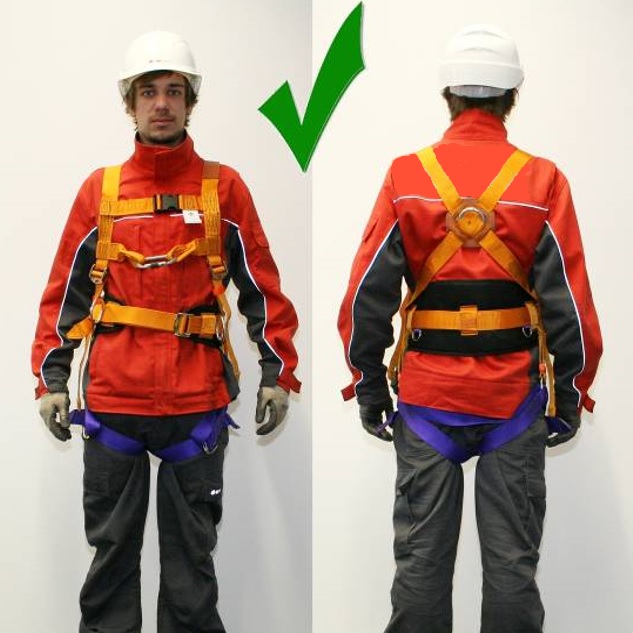 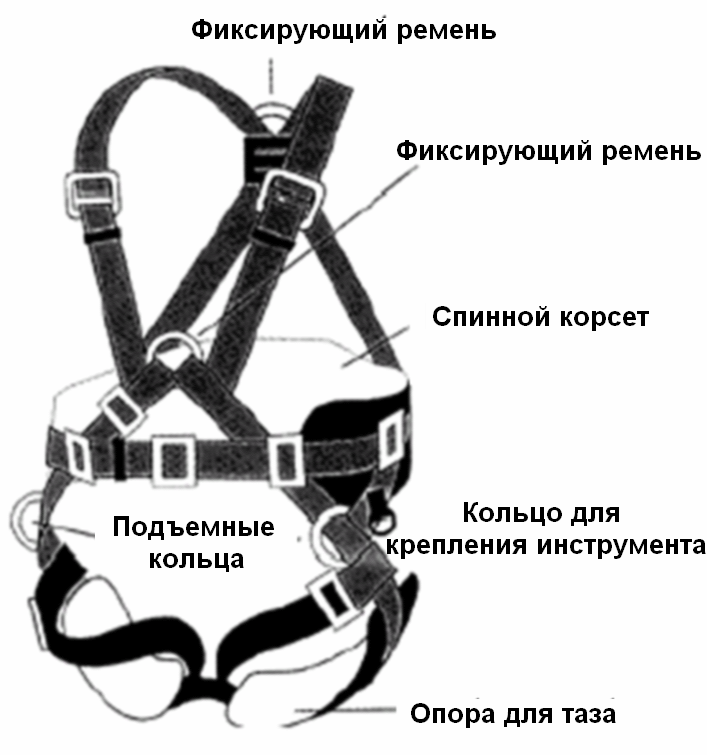 Рисунок 1 – Страховочная привязь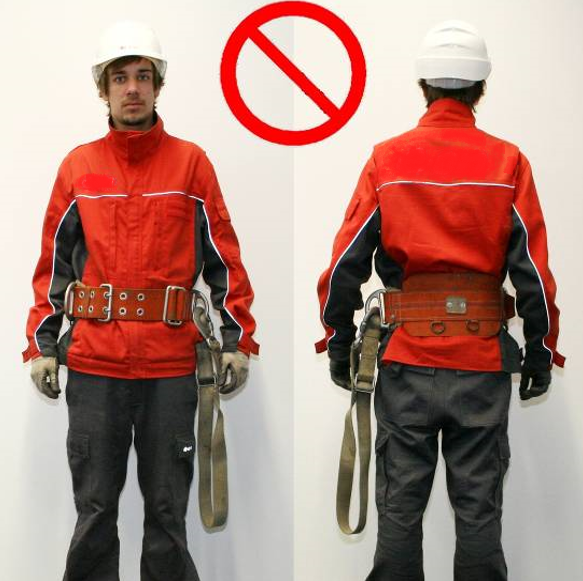 Рисунок 2 – Предохранительный поясПодрядчик должен проводить осмотр СИЗ до и после каждого применения.В качестве стропов соединительно-амортизирующей подсистемы удерживающей системы могут использоваться стропы для удержания или позиционирования, постоянной или регулируемой длины, в том числе, стропы с амортизатором и вытяжные предохранительные устройства.Страховочные системы, обязательно используются в случае выявления по результатам проведения оценки рисков и осмотра рабочего места, риска падения ниже точки опоры работника, потерявшего контакт с опорной поверхностью, при этом их использование сводит к минимуму последствия от падения с высоты путем остановки падения. В состав систем спасения и эвакуации должны входить:резервные удерживающие системы, системы позиционирования и/или страховочные системы;необходимые средства подъема и спуска, в зависимости от плана спасения и/или эвакуации (например, лебедки, блоки, триподы, подъемники).ЛесаЛеса и их элементы:должны обеспечивать безопасность работников во время монтажа и демонтажа;должны быть подготовлены и смонтированы в соответствии с паспортом завода-изготовителя, иметь размеры, прочность и устойчивость, соответствующие их назначению;перила и другие предохранительные сооружения, платформы, настилы, подпорки, поперечины, лестницы и пандусы должны легко устанавливаться и надежно крепиться;должны содержаться и эксплуатироваться таким образом, чтобы исключались их разрушение, потери устойчивости.Для доступа на леса необходимо использовать только предусмотренные для этого пути и устройства.Леса необходимо устанавливать так, чтобы они не ограничивали доступ к каналам, точкам подключения к сетям электроэнергии, сжатого воздуха, воды Заказчика, предохранительным устройствам, аварийным душевым установкам и (подземной) запорной арматуре. Запрещено устанавливать леса на путях эвакуации.Подрядчик, выполняя работы с лесов должен (ежедневно) перед использованием проверять леса на наличие видимых дефектов и при необходимости ограничивать доступ к ним.В местах подъема работников на леса должны размещаться плакаты с указанием величин допускаемых нагрузок, а также схемы эвакуации работников в случае возникновения аварийной ситуации.Передвижные леса можно использовать только на ровном и прочном основании. Их запрещено использовать для перевозки людей или материалов. Все колесные тормоза должны быть заблокированы, если леса не перемещаются.Порядок идентификации строительных лесовВ соответствии со Стандартом СМОЗиБТ «Правила безопасности при работе на высоте» (СО-СОТТА-13), все строительные леса до и выше 4 метров на территории Заказчика подлежат идентификации, т.е. должны иметь соответствующие плакаты безопасности размером А 4 (Приложение №2 – Плакаты безопасности при работе с лесов):  Работа с лесов разрешена;  Работа с лесов запрещена;  Монтаж, демонтаж лесов.Комплект выше указанных плакатов, которые хранятся в мультифоре (файле), вывешиваются на видном, легкодоступном месте без подъема на леса. При этом леса идентифицируются соответствующим плакатом в зависимости от проводимых работ. В случае если на лесах отсутствуют вышеуказанные плакаты, работы на лесах запрещены. Для выяснения работоспособности данных лесов необходимо обратиться к лицу, допускающему по наряду, соответствующего цеха.Все необходимые плакаты в соответствии с приложением к настоящему стандарту должны храниться у допускающего. Только он имеет право выдавать данные плакаты. При организации работ по монтажу, демонтажу лесов, а также организации работ с уже установленных лесов, необходимо обеспечить выполнение следующего порядка:При организации работ по монтажу и демонтажу лесов по наряду при первичном допуске бригады ответственный руководитель работ вывешивает плакат «Монтаж, демонтаж лесов» и заполняет таблицу на оборотной стороне. Плакат хранится в файле (мультифоре). Плакат находится на лесах до тех пор, пока не будет закрыт наряд.При организации работ с установленных лесов:Если работает одна бригада:Руководитель работ при первичном допуске получает от допускающего набор плакатов «работа с лесов разрешена», «работа с лесов запрещена». Плакаты выдаются в одном файле (мультифоре).Перед допуском бригады для работы с лесов руководитель работ производит осмотр лесов и в зависимости от состояния лесов вывешивает и заполняет соответствующий плакат на оборотной стороне.В случае если леса соответствуют требованиям безопасности, руководитель работ заполняет оборотную сторону и вывешивает плакат «работа разрешена». Плакат находится на лесах до тех пор, пока не будет закрыт наряд. Повторный допуск бригады для работы с лесов осуществляется только после ежедневного осмотра лесов руководителем работ с отметкой на оборотной стороне плаката «работа разрешена» о результатах осмотра.В случае если леса не соответствуют требованиям безопасности, руководитель работ заполняет оборотную сторону плакатов «работа с лесов разрешена», «работа с лесов запрещена» с указанием неисправности и вывешивает плакат «работа с лесов запрещена».Все плакаты находятся на лесах до тех пор, пока не будет закрыт наряд.Если работает две и более бригад:В дополнение к п.9.8.1. осмотр и первичное заполнение плакатов возлагается на руководителя работ бригады, которая первая допускается на работу с лесов. Руководители работ последующих бригад в обязательном порядке производят ежедневный осмотр лесов и фиксируют результаты на оборотной стороне соответствующего плаката и при необходимости, в случаи несоответствия требованиям безопасности, также имеют право запрещать работу с лесов с установкой плаката «работа с лесов запрещена».В случае проведения проверок рабочих мест и бригад соответствующими ответственными лицами Заказчика и выявления факта несоответствия требованиям безопасности установленных лесов или отсутствия каких-либо плакатов, они также имеют право запретить работу с лесов с заполнением оборотной стороны плаката «работа с лесов запрещена» и вывешиванием данного плаката на леса с уведомлением допускающего соответствующего цеха.Данный порядок не отменяет ведение соответствующих журналов по осмотру лесов и подмостей.В случае проведения проверок рабочих мест и бригад соответствующими ответственными лицами и выявления факта несоответствия требованиям безопасности установленных лесов или отсутствия каких-либо плакатов, они также имеют право запретить работу с лесов с заполнением оборотной стороны плаката «работа с лесов запрещена» и вывешиванием данного плаката на леса с уведомлением допускающего соответствующего цеха.Лестницы, стремянки, площадкиОбщие правила техники безопасности.Конструкция приставных лестниц и стремянок должна исключать возможность сдвига и опрокидывания их при работе.На нижних концах приставных лестниц и стремянок должны быть оковки с острыми наконечниками для установки на земле.При использовании лестниц и стремянок на гладких опорных поверхностях (паркет, металл, плитка, бетон) на нижних концах должны быть надеты башмаки из резины или другого нескользкого материала.При работе с приставной лестницы на высоте более 1,8 м. надлежит применять страховочную систему, прикрепляемую к конструкции сооружения или к лестнице (при условии закрепления лестницы к конструкции сооружения).Не допускается установка лестниц на ступенях маршей лестничных клеток. Для выполнения работ в этих условиях следует применять подмости.При работе с приставной лестницы в местах с оживленным движением транспортных средств или людей для предупреждения ее падения от случайных толчков (независимо от наличия на концах лестницы наконечников) место ее установки следует ограждать или охранять. В случаях, когда невозможно закрепить лестницу при установке ее на гладком полу, у ее основания должен стоять работник в каске и удерживать лестницу в устойчивом положении.При использовании приставной лестницы или стремянок не допускается:работать с двух верхних ступенек стремянок, не имеющих перил или упоров;находиться на ступеньках приставной лестницы или стремянки более чем одному человеку;поднимать и опускать груз по приставной лестнице и оставлять на ней инструмент.Запрещается производить сварочные работы, работы с применением электрического и пневматического инструмента, а также работы со строительно-монтажными пистолетами с приставных переносных лестниц и стремянок. Для выполнения таких работ следует применять леса или стремянки с верхними площадками, огражденными перилами.Лестницы и стремянки перед применением должны осматриваются на предмет исправности.Лестницы должны храниться в сухих помещениях, в условиях, исключающих их случайные механические повреждения.Запрещается использовать самодельные лестницы, стремянки, площадки.Требования к выполнению кровельных и других работ на крышах зданийПри выполнении кровельных работ должны быть предусмотрены мероприятия, предупреждающие воздействие на работников вредных производственных факторов.Дополнительные мероприятия по предупреждению воздействия на работающих опасных и вредных производственных факторов при производстве кровельных работ включаются в ППР на высоте, в технологические карты и наряды-допуски.Допуск Подрядчика к выполнению кровельных и других работ на крышах зданий производится в соответствии с нарядом-допуском после осмотра руководителем работ несущих конструкций крыши и ограждений и определения их состояния и мер безопасности.Работы, выполняемые на высоте без защитных ограждений, производятся с применением удерживающих, позиционирующих, страховочных систем или систем канатного доступа в соответствии с ППР на высоте или нарядом-допуском.Подниматься на кровлю и спускаться с нее следует только по лестничным маршам и оборудованным для подъема на крышу лестницам.Размещать на крыше материалы допускается только в местах, предусмотренных ППР на высоте, с принятием мер против их падения, в том числе от воздействия ветровой нагрузки. Во время перерывов в работе технические приспособления, инструмент и материалы должны быть закреплены или убраны с крыши.Грузоподъемные механизмы и устройства при работе на высотеВсе грузоподъемные машины, механизмы и устройства, в том числе лебедки, полиспасты, блоки, тали, грузозахватные приспособления и тара, строительные подъемники (вышки) в установленном порядке регистрируются, вводятся в эксплуатацию, подвергаются периодическим осмотрам и техническим обследованиям, обеспечиваются техническим обслуживанием.Каждый грузоподъемный механизм и грузоподъемное устройство должен иметь четкую маркировку на видном месте с указанием максимальной безопасной рабочей нагрузки.Выполнение работ с люлек автогидроподъемников (вышки) в соответствии с осмотром рабочего места осуществляется с использованием удерживающих систем или страховочных систем.Подъемники, предназначенные для подъема людей, оборудуются клетью, которая должна быть устроена таким образом, чтобы предотвращалось падение людей или попадание их между клетью и неподвижной конструкцией подъемника при закрытой двери клети, а также травмирование противовесами или падающими сверху предметами.На платформе или клети подъемника, предназначенного или разрешенного для подъема людей, на видном месте должно быть указано максимальное количество человек, поднимаемых одновременно.Работы с применением инструмента и приспособленийВсе применяемые инструменты и приспособления должны быть официально допущены к эксплуатации или сертифицированы. Они должны находиться в исправном состоянии, быть проверены согласно положениям законодательства и соответствовать правилам по охране труда.К работе с электрифицированным, пневматическим, гидравлическим инструментом допускаются лица в возрасте не моложе 18 лет, прошедшие обучение безопасным методам и приемам выполнения работ и прохождения соответствующих инструктажей.При работе с инструментом и приспособлениями Подрядчик обязан:выполнять только ту работу, которая поручена и по выполнению которой прошел целевой инструктаж;работать только с тем инструментом и приспособлениями, по работе с которым обучался безопасным методам и приемам выполнения работ;правильно применять средства индивидуальной защиты.Ежедневно до начала работ, в ходе выполнения и после выполнения работ должен осматриваться ручной инструмент и приспособления и в случае обнаружения неисправности немедленно извещать руководителя работ (непосредственного руководителя).Работать с неисправными инструментом и приспособлениями, а также средствами индивидуальной защиты запрещается.Работать с ручным инструментом и приспособлениями ударного действия необходимо в защитных очках и средствах индивидуальной защиты рук работающего от механических воздействий.При использовании гаечных ключей запрещается применение подкладок при зазоре между плоскостями губок гаечных ключей и головками болтов или гаек, пользование дополнительными рычагами для увеличения усилия затяжки. В необходимых случаях должны применяться гаечные ключи с удлиненными ручками.Запрещается работать с электроинструментом, у которого истек срок очередного испытания, технического обслуживания или при возникновении неисправностей.Установка рабочей части электроинструмента в патрон и извлечение ее из патрона, а также регулировка электроинструмента должны выполняться после отключения электроинструмента от сети и полной его остановки, во избежании травматизма и несчастного случая.При работе с электродрелью предметы, подлежащие сверлению, должны надежно закрепляться.Подключение вспомогательного оборудования (трансформаторов, преобразователей частоты, устройств защитного отключения) к электрической сети и отсоединение его от сети, проверка, а также устранение неисправностей должны выполняться электротехническим персоналом, имеющим группу по электробезопасности не ниже III.Пневмоинструмент должен ремонтироваться только в том случае, если в нем сброшено давление, и он отключен.Для пневмоинструмента применяются гибкие шланги. Использовать шланги, имеющие повреждения, запрещается.При обрыве шлангов следует немедленно прекратить доступ сжатого воздуха к пневмоинструменту закрытием запорной арматуры.Присоединять шланги к пневмоинструменту и соединять их между собой необходимо с помощью ниппелей или штуцеров и стяжных хомутов. Присоединять шланги к пневмоинструменту и соединять их между собой каким-либо иным способом запрещается. Места присоединения шлангов к пневмоинструменту, а также места соединения шлангов между собой не должны пропускать воздух.Не допускается также пересечение шлангов тросами, кабелями и рукавами газосварки.Перед применением гидравлического инструмента должна проверяться его исправность.Подключение гидравлического инструмента к гидросистеме должно производиться при отсутствии давления в гидросистеме.Во время работы с гидравлическим инструментом необходимо следить за герметичностью всех соединений гидросистемы. Не допускается работа с гидравлическим инструментом при подтекании рабочей жидкости.Давление масла при работе с гидравлическим инструментом не должно превышать максимального значения, указанного в технической документации организации-изготовителя. Давление масла проверяется по манометру, установленному на гидравлическом инструменте.Шлифовальные машины, пилы и рубанки должны иметь защитное ограждение рабочей части.Ручные отрезные шлифмашинки можно использовать только в том случае, если другие методы отрезания не подходят, или там, где использование другого способа нецелесообразно. Пользователь должен быть проинструктирован (прохождение инструктажа с документальным подтверждением), иметь практический опыт, и аттестован в установленном порядке.Запрещается эксплуатация шлифовальных и отрезных кругов с трещинами на поверхности, а также не имеющих отметки об испытании на механическую прочность или с просроченным сроком хранения.Запрещается приступать к работе на циркулярной пиле, у которой обнаружены следующие неисправности:диск пилы не огражден кожухом над столом и обечайкой под столом;станок для продольного распиливания не имеет специальных устройств (расклинивающий нож и задерживающие пальцы), предохраняющих от обратного выбрасывания заготовки;щель для диска пилы в столе станка имеет ширину более 10 мм, а сам диск выступает над поверхностью обрабатываемого материала менее чем на 50 мм;направляющая линейка снята со стола станка;расклинивающий нож установлен на расстоянии более 10 мм от диска пилы, а также если высота ножа недостаточна (менее высоты диска).Электросварочные и газосварочные работыК выполнению электросварочных и газосварочных работ допускаются работники в возрасте не моложе 18 лет, прошедшие обязательный предварительный медицинский осмотр, инструктажи по охране труда (вводный, первичный на рабочем месте, целевой), обучение безопасным методам и приемам выполнения работ, проверку знаний в установленном порядке (не реже одного раза в 12 месяцев).Подрядчик должен обеспечить своих работников средствами индивидуальной защиты в соответствии с типовыми нормами и Межотраслевыми правилами обеспечения работников специальной одеждой, специальной обувью и другими средствами индивидуальной защиты. Выбор средств индивидуальной защиты работников производится с учетом требований безопасности для конкретных видов работ.Электросварочные и газосварочные работы повышенной опасности выполняются в соответствии с нарядом-допуском на производство работ повышенной опасности.Перед началом выполнения электросварочных и газосварочных работ следует убедиться, что поверхность свариваемых заготовок, деталей и сварочной проволоки сухая и очищена от смазки, окалины, ржавчины и других загрязнений.Не допускается проведение электросварочных и газосварочных работ с приставных лестниц и стремянок, а также одновременное производство электросварочных и газосварочных работ внутри емкостей.Запрещается размещать легковоспламеняющиеся и огнеопасные материалы на расстоянии менее 5 м. от места производства электросварочных и газосварочных работ.При выполнении электросварочных и газосварочных работ на высоте работники должны использовать специальные сумки для инструмента и сбора огарков электродов.Одновременная работа на различных высотах по одной вертикали проводится при обеспечении защиты работников, работающих на нижних отметках, от брызг металла, падения огарков электродов и других предметов.Места производства электросварочных и газосварочных работ на данной, а также на ниже расположенной отметке, освобождаются от сгораемых материалов в радиусе не менее 5 м., а от взрывоопасных материалов и оборудования – не менее 10 м.При выполнении электросварочных работ в помещениях повышенной опасности, особо опасных помещениях и при особо неблагоприятных условиях электросварщики дополнительно должны обеспечиваться диэлектрическими перчатками, галошами и ковриками.Металлические части электросварочного оборудования, не находящиеся под напряжением, а также свариваемые изделия и конструкции на все время сварки должны быть заземлены.Подключение кабелей к сварочному оборудованию осуществляется с применением опрессованных или припаянных кабельных наконечников. Запрещается соединение кабелей "скруткой".Электрододержатели для ручной сварки должны обеспечивать надежное зажатие и быструю смену электродов, а также исключать возможность короткого замыкания их корпусов на свариваемые детали при временных перерывах в работе или при случайном их падении на металлические предметы. Рукоятки электрододержателей должны быть изготовленны из негорючего диэлектрического и теплоизолирующего материала. Присоединение проводов к электрододержателям осуществляется механическими зажимами или методом сварки. Запрещается применение самодельных электрододержателей.Баллоны сжатого газа при использовании должны стоять вертикально, быть защищены от опрокидывания (надежно зафиксированы) или находиться в специальных тележках для баллонов, которые обеспечивают практически вертикальное положение баллонов.Полные и пустые баллоны сжатого газа должны храниться отдельно в вертикальном положении и быть хорошо закреплены. При установке баллонов вне поддонов для баллонов необходимо использовать цепи или крепления, соответствующие месту установки. Запрещается привязывать баллоны сжатого газа при помощи бечевки, проволоки, пластиковой ленты и т.д.Баллоны с ацетиленом и кислородом необходимо оснащать одобренными и регулярно проверяемыми предохранительными устройствами. Если баллоны находятся вне зоны видимости и доступа работника (в особенности в условиях монтажа), предохранительные устройства необходимо устанавливать непосредственно на ручке горелки.Баллоны со сжиженным газом, в частности, при выполнении работ по сносу, должны быть оснащены устройством защиты от обрыва шланга, которое необходимо устанавливать непосредственно после редуктора давления.При работе со сжиженным газом (например, с пропаном) ниже уровня земли необходимо применять двустенные шланги, устройства защиты от утечек газа или устройства защиты от обрыва шланга.Баллоны сжатого газа в конце рабочего дня необходимо выносить из зданий (офисных помещений, подвалов и т.д.). Работы по пескоструйной обработкеРаботы по пескоструйной обработке являются работой повышенной опасности.Проводить работы по пескоструйной обработке необходимо в соответствии с ППР, планом безопасности и инструкцией по охране труда, разработанной Подрядчиком.К самостоятельному выполнению пескоструйных работ допускаются лица:не моложе 18 лет;не имеющих медицинских противопоказаний;имеющие производственный стаж на указанных работах не менее одного года;прошедшие обучение и проверку знаний правил по охране труда;имеющие удостоверение на право производства работ.Сотрудники, которые выполняют работы по пескоструйной обработке, должны документально подтвердить свою медицинскую пригодность.К пескоструйным работам относятся работы, при выполнении которых имеется или может возникнуть опасность в связи с характером выполнения работы.Пескоструйные работы следует выполнять только при наличии наряда-допуска после проведения целевого инструктажа непосредственно на рабочем месте.При организации пескоструйных работ следует установить опасные зоны, в пределах которых постоянно действуют или могут возникнуть опасные производственные факторы.При выполнении пескоструйных работ необходимо применять индивидуальные средства защиты. К ним относятся:защитный шлем с принудительной подачей свежего воздуха и противоударным покрытием. Эффективность воздушного фильтра необходимо проверять перед каждым применением;одежда для защиты от ударов, прикрывающая плечи и тело. Защитная одежда должна защищать от струйной обработки;перчатки с отворотами;средства защиты органов слуха.Разрешается использовать только установки для струйной обработки со схемой блокировки, одобренной производителем. Категорически запрещается изменять схему блокировки. Необходимо учитывать эргономические требования.Перед вводом в эксплуатацию необходимо проверять правильность монтажа и функционирования оборудования для струйной обработки; напорные шланги необходимо проверять на наличие повреждений, а муфты на прочность крепления.Проверку машин и оснащения (струйные котлы, баллоны сжатого воздуха и т.д.) необходимо не менее одного раза в месяц проверять шланги на наличие повреждений износа, потертостей и т.д., факт проведения проверки необходимо подтверждать документально. Периодичность проведения проверок, а также вид проверок должен быть определен в инструкции по эксплуатации.Опасную зону необходимо оградить и обозначить.При температурах свыше 40°C под навесом необходимо принять дополнительные меры безопасности или прекратить работы.Песок для пескоструйной обработки необходимо убирать каждый рабочий день.Организация строительно-монтажных работОсновные требования на строительных площадках:Оборудование строительной площадки необходимо начинать после передачи Подрядчику площадки и составления акта-допуска. С этого момента действует специфическое для проекта положение о строительных площадках, относящееся к комплексу работ (План безопасности работ). С Подрядчиком оговариваются основные требования техники безопасности (основой для этого служат настоящие Правила). Подрядчик получает контрольный список, на основании которого необходимо проинструктировать всех его сотрудников и субподрядчиков, привлекаемых к выполнению работ на территории Заказчика.Для оборудования строительных площадок можно использовать только те площади, которые определенно были предоставлены в распоряжение Подрядчика. В ином случае, от Подрядчика может требоваться незамедлительная безвозмездная очистка самовольно занятых площадей. Для сооружения складов, рабочих мест, строительных контор и т.д. требуются соответствующие разрешения Заказчика.Строительные площадки необходимо обозначить, следует определить их границы и обеспечить их надлежащее освещение. Тем самым необходимо разграничить ответственность и предоставить соответствующую информацию.Запрещено использование сигнальной оградительной ленты для отграничения рабочих участков, строительных площадок, а также опасных зон.Подрядчик должен ежедневно убирать строительные площадки и рабочие места и содержать их в чистоте и в порядке. Системы для поддержания чистоты и системы утилизации необходимо определить до открытия строительных площадок. Необходимо подготовить соответствующие контейнеры для раздельной утилизации отходов.На оборудовании, расположенном на строительной площадке необходимо указывать наименование Подрядчика, на помещениях необходимо указать название фирмы и Ф.И.О. ответственного за пожарную безопасность, с указанием его контактного телефона, а также категорию пожароопасности помещения.Подрядчик должен защитить все площади, занятые дорогами и другими транспортными сооружениями, от загрязнения. Любое загрязнение необходимо устранять незамедлительно.Строительные площадки необходимо оборудовать достаточным количеством противопожарных устройств, а также устройствами аварийной сигнализации. В экстренных и аварийных ситуациях необходимо обеспечить оказание первой помощи (необходимое количество и квалификация лиц, оказывающих первую помощь, аптечки). Необходимо гарантировать неограниченный доступ к этим устройствам. Запрещается устанавливать какое-либо оборудование вокруг этих устройств, ограничивающее или полностью блокирующее противопожарные устройства. Имеющиеся противопожарные устройства (гидранты и т.п.) запрещено перемещать или переделывать. Необходимо обеспечить доступ к противопожарным устройствам.Транспортные средства можно ставить на стоянку только в соответствующих местах стоянки или в зависимости от требований выполнения работ на строительной площадке только там, где они не могут препятствовать движению и проезду пожарной команды, а также там, где они не загораживают противопожарные устройства, гидранты, пути эвакуации, подъезды и выезды.Материалы, представляющие из себя опасные вещества/опасные грузы, необходимо обозначить соответствующим образом и обращаться с ними согласно установленным правилам. Подрядчик отвечает за хранение своих материалов и оборудования, а также за их защиту от атмосферных влияний и от кражи. Риски хранения несет Подрядчик.Предоставление электрической, тепловой энергии и воды, а также других услуг и условия их оплаты необходимо заранее согласовать с ответственным лицом Заказчика.Материалы или оборудование, предоставленные в распоряжение Заказчика, необходимо надлежащим образом защитить от атмосферных влияний. Если материалы, дороги, здания или сооружения Заказчика повреждаются или загрязняются по вине Подрядчика, она за свой счет осуществляет их ремонт или чистку.Технологические трубопроводы запрещено использовать для подвешивания или крепления грузов.Система нарядов-допусков для выполнения работ.Все работы на территории Заказчика проводятся в строгом соответствии с планом безопасности работ, ППР, актом-допуском, нарядом-допуском.Работы в ограниченном пространстве, подземных сооружениях и резервуарахОграниченное пространство – это рабочая зона, окруженная со всех сторон или почти со всех сторон твердыми стенами, в которых из-за их пространственной узости или из-за находящихся там веществ существуют или могут возникнуть особые риски, которые могут значительно выходить за рамки потенциальной опасности, существующей в местах выполнения работ.Подземные сооружения – это тепловые камеры, проходные и полупроходные каналы, коллекторы и колодцы.Резервуар – это хранилище наливных продуктов. В них могут находиться остатки рабочей среды, они могут быть непосредственно соединены с другим технологическим оборудованием. Различают стационарные и передвижные резервуары.К резервуарам относятся, например, цистерны, ресиверы, сосуды, аппараты, котлы, трубопроводы и конденсаторы.В ограниченное пространство, подземные сооружения и резервуары можно входить только в том случае, если имеется наряд-допуск на выполнение работ.Запрещается выполнять работы в резервуарах:если в результате анализа газа и/или кислорода и/или измерения температуры было установлено превышение предельных значений;если ответственное лицо Заказчика посчитает это необходимым (например, в случае очень плохой погоды) приостанавливать выполнение работ.Под входом ограниченное пространство, подземные сооружения и резервуары понимается любой вход, въезд, наклон внутрь, пребывание, выполнение работ или проверок там. Вход считается выполненным с того момента, когда голова находится внутри помещения.Перед входом в ограниченное пространство, подземные сооружения и резервуары необходимо провести анализ воздуха (так называемый первоначальный анализ), используя специальный метод измерения или измерительный прибор. Во время выполнения работ необходимо осуществлять непрерывное измерение. Если это невозможно, необходимо определить другие организационные мероприятия.До начала и во время работы в резервуаре должна быть обеспечена естественная или принудительная его вентиляция.Принудительная вентиляция производится при наличии в воздухе резервуара вредных веществ или температуре воздуха в нем выше 32°С.Работать в резервуаре (кроме резервуаров для хранения топлива и масел) при температуре воздуха в нем выше 32°С допускается только в исключительных случаях (при аварии, если она грозит жизни людей, разрушению оборудования и т.п.) с разрешения руководителя работ и под его непосредственным руководством с принятием необходимых мер для предотвращения ожогов персонала.При температуре воздуха в резервуаре выше 32°С работа должна производиться в теплой спецодежде. При наличии в резервуаре жидкой среды необходимо пользоваться резиновой обувью.К работам в резервуарах можно приступать только в том случае, если:прекращены опасные движения подвижных частей или встроенных компонентов, которые не направлены на выполнение работ;приняты все меры по недопущению несанкционированного, ошибочного или неожиданного пуска;детали, которые могут изменить свое положение, закреплены посредством опор, ремней или аналогичных фиксирующих устройств;системы, обладающие потенциальной или кинетической энергией, опущены или замедлены до полной остановки.Электрическое оборудованиеВнутри ограниченного пространства разрешается использовать только ручные лампы с напряжением переменного тока не выше 12 В.Как трансформаторы сверхнизкого напряжения, так и разделительные трансформаторы, должны устанавливаться вне ограниченного пространства, резервуаров или котлованов.Во время работ в ограниченном пространстве, подземных сооружениях, резервуарах или зонах повышенного риска, связанного с электричеством, необходимо обеспечить заземление токопроводящих деталей.Если в ограниченном пространстве, резервуарах нужно выполнить пожароопасные работы, то необходимо соблюдать следующие требования:источники сварочного тока, баллоны с горючим газом и кислородом должны располагаться вне ограниченного пространства, резервуарах или котлованах;необходимо одевать защитную одежду (например, защитный костюм сварщика);перед применением газовые шланги необходимо проверять на герметичность.Запрещается проветривание резервуаров кислородом.В случае перерыва в работе (например, перерыв на обед, пересменка, конец рабочего дня) сварочные горелки и шланги необходимо выносить из узких помещений.При электросварке необходимо использовать изолирующий слой, например, резиновые коврики или деревянные решетки.Земляные работыЗемляные работы на территории Заказчика, а также в охранных зонах подземных коммуникаций выполняются только с письменного разрешения руководства подразделений, ответственных за эксплуатацию этих коммуникаций. К разрешению должен быть приложен план (схема) с указанием размещения и глубины заложения коммуникаций.Получение письменного разрешения на выполнение земляных работ направлено на то, чтобы:не допустить травмирования людей;не допустить повреждения подземных трубопроводов и кабелей;не допустить повреждения фундаментов и подземных объектов;обеспечить надежное ограждение, а при необходимости и освещение строительных котлованов и траншей;не допустить повреждения краев строительных котлованов проезжающим мимо транспортом и не допустить возникновения угрозы проезжающему мимо транспорту из-за наличия строительного котлована;обеспечить устойчивость и закрепление стенок котлованов;не допустить возникновения угрозы проникновения грунтовых вод или затопления.Под земляными работами понимаются следующие виды работ:работы по разработке грунта;рытье котлованов и траншей для укладки труб и кабелей;буровые и свайные работы;сбойка выработок;бурение, зондирование с целью проверки грунта или другие исследования грунта;установка заземляющих электродов;вскрытие кабельных желобов и лотков;механизированные работы, например, выемка грунта при помощи механических вспомогательных средств, например, гидравлических экскаваторов, бульдозеров, грейферов.Для проведения этих работ необходим наряд-допуск на выполнение.При передаче наряда-допуска (акт-допуск) ответственность за строительное мероприятие переходит к производителю работ или к ответственному лицу Подрядчика. Он должен проинструктировать всех сотрудников, которые участвуют в выемке грунта, факт прохождения сотрудниками инструктажа должен быть подтвержден документально.Оригинал наряда-допуска должен иметься на месте производства работ в течение всего срока выполнения.Земляные работы в зоне действующих подземных коммуникаций должны осуществляться под непосредственным наблюдением руководителя работ по наряду, а в охранной зоне кабеля, находящегося под напряжением, действующего газопровода, теплотрассы, кроме того, под наблюдением представителя Заказчика, эксплуатирующей этот кабель, газопровод или теплотрассу.При обнаружении не указанных в рабочих планах (схемах) подземных сооружений неприятного запаха, обнаружение незнакомых объектов, взрывоопасных материалов или боеприпасов земляные работы должны быть немедленно прекращены, рабочие выведены в безопасную зону и приняты меры для предотвращения проникновения посторонних людей в опасную зону (например – необходимо оградить участок) и незамедлительно поставить в известность начальника смены станции.Запрещается применение открытого огня в траншеях, вблизи которых находится газопровод или возможно скопление газа.Спускаться в котлованы и траншеи следует только по стремянкам с перилами или приставным лестницам, соответствующим требованиям ГОСТ 26887-86. Площадки и лестницы для строительно-монтажных работ. Общие технические условия.Котлованы и траншеи, разрабатываемые в местах передвижения людей или транспорта, должны быть ограждены в соответствии с требованиями ГОСТ 23407-78. Ограждения инвентарные строительных площадок и участков производства строительно-монтажных работ. Технические условия. На ограждениях необходимо устанавливать предупреждающие плакаты и знаки безопасности, а в ночное время – сигнальное освещение.Запрещается подкапывать и перемещать кабели без ведома Заказчика.Запрещается подвергать кабели механическим нагрузкам.Котлованы и траншеи должны быть закреплены (например, установка откосов).Работы вблизи железнодорожных путейПри выполнении работ вблизи железнодорожных путей зоной безопасности является участок, ограниченный расстоянием в 10 м. с каждой стороны от центра пути, если существует опасность того, что непреднамеренно может быть затронут свободный габарит путей (например, при выполнении крановых и земляных работ).Для выполнения этих работ вблизи железнодорожных сооружений требуется согласование с соответствующим ответственным лицом Заказчика. Подрядчик должен своевременно подать заявку на получение разрешения. Перед началом работ должны иметься все разрешения и должны быть выполнены все требования.К работам можно приступать, соблюдая условия, указанные в разрешении соответствующего ответственного лица Заказчика, лишь после принятия на месте мер безопасности. О завершении работ и освобождении путей необходимо сообщить соответствующему ответственному лицу Заказчика.Обращение с опасными веществамиС опасными веществами (например, излучающие средства, материалы покрытия, растворители, минеральная вата и т.д.) необходимо обращаться на основании действующих предписаний и соответствующих правил, к работе с этими веществами допускается только квалифицированный и обученный персонал, прошедший проверку знаний в установленном порядке.Опасные вещества и продукты из них:необходимо классифицировать на основании исходящих от них опасностей;необходимо маркировать специальными предупредительными знаками с указанием опасности.При обращении с опасными веществами существует:обязанность сбора сведений об опасном веществе;обязанность вести перечень опасных веществ;обязанность составлять инструкции по использованию;обязанность по общей защите.Для защиты здоровья необходимо соблюдать:правила техники безопасности;общие рабочие инструкции;общепризнанные правила: производственной медицины,гигиены труда.Последовательность мер безопасности:технические меры;организационные меры;индивидуальные меры.Меры безопасности при работе с асбестосодержащими материаламиНа территории Заказчика запрещено применение асбестосодержащих материалов.Работа, связанная с демонтажем асбестосодержащих материалов, должна быть организована в строгом соответствии с требованиями СанПиН 2.2.3.2887-11 «Гигиенические требования при производстве и использовании хризотила и хризотил содержащих материалов».При производстве работ с асбестсодержащими материалами персонал должен быть обязательно обеспечен и обязан применять:защитные одноразовые костюмы;респираторы;средства для защиты глаз и головы;специальную обувь.Работы с использованием асбеста или асбестосодержащих материалов производить только по нарядам-допускам. В разделе «Особые условия» («Отдельные указания») в обязательном порядке указывать применение персоналом защитных одноразовых костюмов и дополнительных средств индивидуальной защиты (респираторы, защитные очки, специальная обувь), выгораживание территории и вывешивание предупреждающих плакатов о работе с асбестом и применении средств защиты дыхания.Порядок организации рабочего места при производстве ремонтно-восстановительных работ с асбестосодержащими материаламиПеред входом (выходом) в рабочую зону должны быть организованы места для переодевания персонала, оборудованные герметичными контейнерами для складирования загрязненной одноразовой спецодежды. Повторное ее использование, а также очистка ее сжатым воздухом запрещена.Вход (выход) в рабочую зону должен быть оборудован тамбуром, предупреждающими знаками и надписями, запрещающими нахождение в зоне работ без спецодежды и средств индивидуальной защиты «Работать с применением средств защиты органов дыхания».При проведении операций по ремонту или демонтажу изоляции поверхность пола в помещении должна быть закрыта защитным пластиковым покрытием, которое затем должно быть удалено и упаковано в герметично закрытые контейнеры. Повторное использование пластикового покрытия запрещается.Порядок организации ремонтно-восстановительных работ с асбестосодержащими материаламиПроизводить увлажнение асбестовых изделий и материалов, где это технологически возможно, на рабочих местах перед распаковкой, переработкой, погрузочно-разгрузочными работами, использованием, механической обработкой, очисткой, обдиркой и удалением.В процессе разборки, необходимо производить полив демонтируемых конструкций. Асбестосодержащие отходы должны быть помещены в полиэтиленовые или нетканые мешки и далее убраны в специальные герметичные контейнеры с маркировкой «асбест».Для доводки и очистки изделий из асбестосодержащих материалов запрещается использовать высокоскоростное оборудование с абразивными дисками.Обязательная документация по охране трудаДо начала работ, Подрядчик должен разработать и согласовать с Заказчиком:План по безопасности (далее по тексту – План);ППР, ТК, План мероприятий по эвакуации и спасению работников при возникновении аварийной ситуации и при проведении спасательных работ (в зависимости от рода выполняемых работ).Подрядчик предъявляет Плана по безопасности за месяц до начала проведения работ на территории Заказчика.План разрабатывается Подрядчиком, согласовывается с куратором договора, СОТиБП и главным инженером филиала Заказчика.Утверждает План руководитель Подрядчика.План безопасности должен включить в себя следующую информацию:Описание проводимых/планируемых работ.Перечень подрядных и субподрядных организаций, необходимых для выполнения заданных работ.Описание основных правил охраны труда, включая процедуры, организационную структуру, инструктажи и т.д., в соответствии с настоящими процессами на объекте Заказчика.Описание процедур при аварийных ситуациях, которые могут случиться на рабочем месте. Полный анализ рисков в соответствии со следующими принципами:всевозможное предотвращение риска путем устранения непосредственных причин/источников;учет уровня техники в области охраны труда;преимущественное применение средств коллективной защиты перед средствами индивидуальной защиты;учет уровня техники в области охраны окружающей среды.Маршрут безопасного движения по территории Заказчика.Ф.И.О. специалиста по охране труда и технике безопасности.Принципы организации работ между Подрядчиком и его субподрядными организациями. Организация проверки работ субподрядных организаций Подрядчиком.Вид и организация проведения инструктажей и обучения работников подрядчиком, включая работников его субподрядных организаций.Хранение, транспортировка, переработка и утилизация опасных для окружающей среды веществ и материалов.ОтветственностьПодрядчик с начала действия договора берет на себя ответственность за соблюдение Правил на территории Заказчика. Подрядчик обязуется ознакомить своих сотрудников с Правилами, а также обеспечить их соблюдение своими сотрудниками и субподрядчиками. В целях обеспечения безопасности на территории Заказчика Подрядчик обязан информировать Заказчика о возможных и обнаруженных опасностях на территории Заказчика.Заказчик оставляет за собой право проверять соблюдение Подрядчиком Правил, и в случае несоблюдения или нарушений Правил накладывать штрафные санкции, оговоренные в договоре, а также в соответствии с Положением СМОЗиБТ «О проведении проверок рабочих мест в филиалах ОАО Э.ОН Россия» (ПО-СОТТА-10):работников Подрядчика (привлекаемого им субподрядчика), допустивших нарушения правил по охране труда и техники безопасности, в том числе правил пожарной безопасности, приведших к потенциально опасной ситуации, отстранять от выполнения работ и допускать вновь только после успешного прохождения ими проверки знаний правил техники безопасности в постоянно действующих экзаменационных комиссиях филиалов;при выявлении в течении срока действия договора (по договорам, заключенным на срок более года – в течение 1 календарного года) двух потенциально опасных ситуаций с отстранением работников подрядчика (привлекаемого им субподрядчика) от выполнения работы приостанавливать выполнение подрядчиком всех или части работ. Подрядчик, работы которого приостановлены, обязан разработать и согласовать с Заказчиком план мероприятий, направленных на предотвращение повторения в будущем выявленных нарушений правил техники безопасности и охраны труда, требований пожарной безопасности, реализовать этот план и согласовать с Заказчиком отчет о выполнении указанного плана мероприятий. Разрешение на продолжение работ возможно только после согласования Заказчиком отчета о выполнении подрядчиком указанного плана;при выявлении в течение срока действия договора (по договорам, заключенным на срок более года – в течение 1 календарного года) трех и более потенциально опасных ситуаций с отстранением работников подрядчика (привлекаемого подрядчиком субподрядчика) от выполнения работы договор с подрядной организацией расторгать. Заказчик приобретает дополнительное право расторгнуть договор в одностороннем порядке.Порядок отстранения бригад ПодрядчикаПри выявлении в соответствии с Положением СМОЗиБТ «О проведении проверок рабочих мест в филиалах ОАО Э.ОН Россия» (ПО-СОТТА-10) потенциально опасного действия (ситуации) непосредственно на рабочем месте бригады Подрядчика Заказчик отстраняет бригаду Подрядчика от выполнения работ с соблюдение следующего порядка:Выявление потенциально опасного действия (ситуации).Лицо, осуществляющее проверку рабочего места (далее по тексту – проверяющий), проводит оценку условий рабочего места и действий бригады на рабочем месте.В ходе проверки рабочего места, проверяющий может производить фото и видеосъемку (для фиксации нарушения и решения спорных вопросов).Наличие потенциально опасного действия (ситуации) непосредственно на рабочем месте определяется проверяющим, исходя из оценки условий рабочего места и действий бригады.Отстранение бригады при выявлении потенциально опасного действия (ситуации).При выявлении потенциально опасного действия (ситуации) работы приостанавливаются по устному указанию проверяющего руководителю (производителю) работ. Наряд у производителя работ (наблюдающего) изымается проверяющим.При незамедлительном устранении несоответствия, создающего угрозу возникновения потенциально опасной ситуации, в присутствии проверяющего, по решению проверяющего наряд возвращается, работы возобновляются. В иных случаях:Наряд изымается проверяющим.Бригада выводится с рабочего места по устному указанию проверяющего. Руководитель работ, производитель работ и члены бригады должны беспрекословно выполнять данное требования проверяющего. При невыполнении данного требования проверяющий ставит в известность выдающего наряд при этом обязательно сообщает: фамилию проверяющего, время отстранения бригады, № наряда, наименование работы, причину отстранения.Выдающий наряд сообщает о приостановке работы бригады начальнику подразделения, в чьей собственности находится оборудование, на котором выполняются работы, и начальнику смены соответствующего цеха.Начальник смены цеха фиксирует полученное сообщение от выдающего наряд в оперативном журнале и сообщает проверяющему о факте занесения записи. Далее обеспечивает контроль за отсутствием отстраненной бригады на рабочем месте.Выше указанные сообщения о приостановке работы бригады передаются соответствующим лицам с промежутком времени не более 20 минут.Если была приостановлена работа бригады на зданиях, сооружениях, конструкциях и технических устройствах, принадлежащих непроизводственным подразделениям, то проверяющий сообщает об отстранении бригады руководителю соответствующего непроизводственного подразделения. Руководитель данного непроизводственного подразделения обеспечивает контроль за отсутствием отстраненной бригады на рабочем месте сам или дает соответствующее указание лицам, ответственным за технических надзор.Присутствие бригады на рабочем месте после приостановки работ не допустимо. При обнаружении присутствия отстраненной бригады на рабочем месте принимаются меры по расторжению договора с подрядной организацией.Оформление потенциально опасного действия (ситуации).При выявлении потенциально опасного действия проверяющий оформляет протокол проверки рабочего места (далее по тексту – Протокол), в котором:Описывает потенциально опасное действие (ситуацию), ссылаясь на пункты документов (законов, нормативно-правовых актов, Правил, документов СМОЗиБТ и пр.) требования которых были нарушены.Меры по отстранению бригады.К Протоколу прикладываются фотоматериалы и другие материалы, подтверждающие факт нарушения (при их наличии).Руководитель (или производитель) работ, визирует Протокол, тем самым соглашается с выявленными несоответствиями и с требованиями по выводу бригады с рабочего места. В случае не согласия Руководитель (или производитель) работ, визирует Протокол и указывает свое особое мнение.Комиссионное подтверждение правильности отнесения факта нарушения к категории выявления потенциально опасного действия (ситуации), требующего отстранения бригады от выполнения работ.После оформления Протокола, проверяющий инициирует совещание о подтверждении выявленного потенциально опасного действия (ситуации) в комиссии. В комиссию входят:Председатель комиссии:Главный инженер филиала.Члены комиссии:Куратор договора;Начальник СОТиБП;Представители подрядной организации (руководитель подрядной организации, лицо ответственное за безопасное выполнение работ).По результатам совещания, оформляется соответствующее решение (Председателем комиссии на полях Протокола делается следующая запись – «Факт выявления потенциально опасного действия (ситуации) – подтверждаю». После чего отмечает в Протоколе знаком «V» потенциально опасное действие/бригада отстранена).В случае подтверждения комиссией выявления потенциально опасного действия (ситуации) Подрядчик отстраняется от выполнения работ и должен разработать комплекс мероприятий, направленных на немедленное устранение замечаний и предотвращение аналогичных нарушений в будущем.В случае не подтверждения комиссией выявления потенциально опасного действия (ситуации), работы возобновляются после устранения выявленных нарушений.Если представители подрядной организации не приняли участие в совещании комиссии, то решение о факте выявления потенциально опасного действия (ситуации) принимается без них.Протокол оформляется в двух экземплярах. Один экземпляр храниться в СОТиБП, второй выдается на руки руководителю работ.Куратор договора направляет в подрядную организацию Уведомление о выявлении потенциально опасного действия со стороны подрядной организации (предъявлении финансовой претензии) не позднее 1 (одного) рабочего дня с момента получения протокола проверки рабочего места от проверяющего. К Уведомлению прилагается протокол проверки рабочего места с резолюцией председателя комиссии (решение) о подтверждении выявления потенциально опасного действия (ситуации).Управление регламентомРегламент подлежит пересмотру с периодичностью 1 раз в 3 года.Приложение 1. Образцы писем для выполнения работСодержание письма от подрядных организаций для допуска к работе в электроустановках до и выше 1000 В в филиалах ПАО «Юнипро».Фирменный бланкСогласно требований раздела XVI «Правил по охране труда при эксплуатации электроустановок» для производства работ (ремонтных, наладочных, и т.д.) на (указать объект, в электроустановках до и выше 1000 В) по договору от ... №... прошу предоставить персоналу (указать организацию) на правах командированного персонала право быть лицами, ответственными за безопасное производство работ:Выдающим наряд или распоряжение:Ф.И.О. – должность, группа по электробезопасности.(Право выдачи нарядов и распоряжений предоставляется работникам из числа административно-технического персонала организации, имеющим группу V - в электроустановках напряжением выше 1000 В и группу IV - в электроустановках напряжением до 1000 В.)Ответственными руководителями работ:Ф.И.О. – должность, группа по электробезопасности.(Ответственными руководителями работ назначаются работники из числа административно-технического персонала, имеющие группу V в электроустановках напряжением выше 1000 В и группу IV в электроустановках напряжением до 1000 В.)Производителями работ:Ф.И.О. – профессия, разряд, группа по электробезопасности.(Производитель работ, выполняемых по наряду в электроустановках напряжением выше 1000 В, должен иметь группу IV, а в электроустановках напряжением до 1000 В - группу III. При выполнении работ в подземных сооружениях, где возможно появление вредных газов, работ под напряжением, работ по перетяжке и замене проводов на ВЛ напряжением до 1000 В, подвешенных на опорах ВЛ напряжением выше 1000 В, производитель работ должен иметь группу IV).Членами бригады:Ф.И.О. – профессия, разряд, группа по электробезопасности.(Это рабочие, имеющие более низкие разряды и группы по ЭБ).Все работники прошли медицинский осмотр и не имеют противопоказаний к выполняемой работе, проверку знаний правил, норм и инструкций по охране труда, промышленной и пожарной безопасности в объеме занимаемой должности (профессии) и группе по электробезопасности, в том числе по «Правилам по охране труда при эксплуатации электроустановок».Ответственность за организацию и выполнение мероприятий по охране труда на своих участках работы, за необходимую квалификацию персонала, соблюдение им правил техники безопасности и инструкций по охране труда несет руководство (название генподрядчика).Лицо, обеспечивающее контроль за безопасной организацией работ начальник отдела охраны труда (специалист по охране труда) (должность, Ф.И.О.), контактный телефон ________ (указывается рабочий и обязательно мобильный телефон).Руководитель организации,должность                                            подпись			 Ф.И.О.Согласовано: зам. главного инженера                                         начальник СОТиБП                            Примечание:Письма направляются на имя главного инженера филиала.Письмо о назначении ответственных за безопасное производство работ из числа субподрядных организаций направляет в адрес филиала руководитель подрядной организации.Если предстоит работа с объектами Ростехнадзора (краны, сосуды ...), то необходимо в письме указывать, кто назначается стропальщиками, ответственными за безопасное производство работ c применением ПС и т.д.Содержание письма от подрядных организаций для допуска к работе на тепломеханическом и гидромеханическом оборудовании (гидротехнических сооружениях) в филиалах ПАО «Юнипро».Фирменный бланкДля производства работ (строительно-монтажных, ремонтных, наладочных, благоустройство и т.д.) (указать объект) по договору от ... №... прошу предоставить персоналу (указать организацию) право быть лицами, ответственными за безопасное производство работ:Руководителями работ по нарядам, промежуточным нарядам, руководителями работ по общим нарядам:Ф.И.О. – должность, группа по электробезопасности.(Это мастера прорабы и другие ИТР, указывать только те наряды, по которым будет проводиться работа, например: при выполнении работ по ремонту тепломеханического оборудования - Руководителями работ по нарядам, промежуточным нарядам, руководителями работ по общим нарядам).Производителями работ, производителями работ по общим нарядам:Ф.И.О. – профессия, разряд, группа по электробезопасности.(Производителями работ по нарядам, промежуточным нарядам и распоряжениям могут назначаться работники подразделений предприятия и подрядных организаций, имеющие квалификацию не ниже IV разряда. При ремонте вспомогательного оборудования допускается назначать производителями работ рабочих, имеющих III разряд).Членами бригады:Ф.И.О. – профессия, разряд, группа по электробезопасности.(Это рабочие, имеющие более низкие разряды и группы по ЭБ).Все работники прошли медицинский осмотр и не имеют противопоказаний к выполняемой работе, проверку знаний правил, норм и инструкций по охране труда, промышленной и пожарной безопасности в объеме занимаемой должности и профессии.Ответственность за организацию и выполнение мероприятий по охране труда на своих участках работы, за необходимую квалификацию персонала, соблюдение им правил техники безопасности и инструкций по охране труда несет руководство (название генподрядчика).Лицо, обеспечивающее контроль за безопасной организацией работ начальник отдела охраны труда (специалист по охране труда) (должность, Ф.И.О.), контактный телефон ________ (указывается рабочий и обязательно мобильный телефон).Руководитель организации,должность                               	  подпись				 Ф.И.О.Согласовано: зам. главного инженера филиала                                         начальник СОТиБП филиала   Примечание:Письма направляются на имя главного инженера филиала.Письмо о назначении ответственных за безопасное производство работ из числа субподрядных организаций направляет в адрес филиала руководитель подрядной организации.Если предстоит работа с объектами Ростехнадзора (краны, сосуды ...), то необходимо в письме указывать, кто назначается стропальщиками, ответственными за безопасное производство работ c применением ПС и т.д.Содержание письма от подрядных организаций для допуска на производство строительно-монтажных работ в местах действия опасных или вредных факторов в филиалах ПАО «Юнипро». Фирменный бланкДля производства строительно-монтажных работ (указать объект) по договору от ... №... прошу предоставить персоналу (указать организацию) право быть лицами, ответственными за безопасное производство работ:Лицами, имеющими право выдачи нарядов на производство работ в местах действия опасных или вредных факторов:  Ф.И.О. – должность, группа по электробезопасности.(Как правило, это лица из числа руководителей организации, подразделений организации.)Руководителями работ по нарядам:Ф.И.О. – должность, группа по электробезопасности.(Это прорабы, мастера, менеджеры и другие ИТР)Исполнителями работ:Ф.И.О. – профессия, разряд, группа по электробезопасности.Все работники прошли медицинский осмотр и не имеют противопоказаний к выполняемой работе, проверку знаний правил, норм и инструкций по охране труда, промышленной и пожарной безопасности в объеме занимаемой должности и профессии.Ответственность за организацию и выполнение мероприятий по охране труда на своих участках работы, за необходимую квалификацию персонала, соблюдение им правил техники безопасности и инструкций по охране труда несет руководство (название генподрядчика).Лицо, обеспечивающее контроль за безопасной организацией работ начальник отдела охраны труда (специалист по охране труда) (должность, Ф.И.О.), контактный телефон ________ (указывается рабочий и обязательно мобильный телефон).Руководитель организации,должность                                      подпись			 ФИОСогласовано: зам. главного инженера филиала                                       начальник СОТиБП филиала                      Примечание: Письма направляются на имя главного инженера филиала.Письмо о назначении ответственных за безопасное производство работ из числа субподрядных организаций направляет в адрес филиала руководитель подрядной организации.Если предстоит работа с объектами Ростехнадзора (краны, сосуды ...), то необходимо в письме указывать, кто назначается стропальщиками, ответственными за безопасное производство работ c применением ПС и т.д.Приложение 2. Плакаты безопасности при работе на лесахРазрешающие плакаты                                                                                                                                                                 Лицевая сторонаРазрешающие плакаты                                                                            Оборотная сторона (горизонтально)ТАБЛИЦА ПРИЁМКИ ЛЕСОВ И ПОДМОСТЕЙТАБЛИЦА ОСМОТРА ЛЕСОВ И ПОДМОСТЕЙ* Место установки лесов – указывается конкретные координаты лесов по которым их можно идентифицировать: леса высотой 5 м. клетка 1,5х4,5 м. отм. 0 м. ряды А-Б (начало 10 м от ряда А, вдоль ряда А) оси 5-6 (начало 1 м от оси 5 в сторону оси 6).Запрещающие плакаты                                                                                                                                                                               Лицевая сторонаЗапрещающие плакаты                                                                                                                                                                                    Оборотная сторонаТАБЛИЦА УЧЕТА ФАКТОВ ЗАПРЕТА ЭКСПЛУАТАЦИИ ЛЕСОВРегистрационный номер лесов №___________________________________________________Тип лесов_______________________________________________________________________Место установки лесов* _____________________________________________________________________________________________________________________________________* Место установки лесов – указывается конкретные координаты лесов по которым их можно идентифицировать: леса высотой 5 м. клетка 1,5х4,5 м. отм. 0 м. ряды А-Б (начало 10 м от ряда А, вдоль ряда А) оси 5-6 (начало 1 м от оси 5 в сторону оси 6).Монтаж, демонтаж лесов                                                                                                                                                                             Лицевая сторонаМонтаж, демонтаж лесов                                                                                                                                                                             Оборотная сторона* Место монтажа/демонтажа лесов – указывается конкретные координаты лесов по которым их можно идентифицировать: леса высотой 6 м. клетка 1,5х4,5 м. отм. 0 м. ряды А-Б (начало 10 м от ряда А, вдоль ряда А) оси 5-6 (начало 1 м от оси 5 в сторону оси 6).Лист регистрации изменений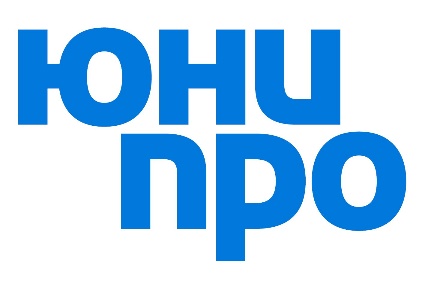 Приложение № 4 к договору подряда №__________________от_______________ 2017г.СТО №ОТиБП-Р.03Система менеджмента охраны здоровья и безопасности труда.Правила техники безопасности для подрядных организацийВерсия 2.0Москва2017Информация о документеИнформация о документеФункциональный руководительДиректор по охране труда и безопасности производстваКолмаков Д.В.Разработчик документаВедущий специалист по охране труда исполнительного аппарата ПАО «Юнипро» Кириллов Н.А.Введен в действиеПриказом № ______ от ___.___._________Срок действияИстория измененийИстория измененийИстория измененийИстория измененийДатаВерсияАвтор измененийПричина внесения изменений16.12.2013г.1.0Польшиков А.Б.Первоначальная редакция__.__.20__г.2.0Кириллов Н.А.Плановый пересмотрПОДРЯДЧИКЗАКАЗЧИКООО «Техремсервис»ПАО «Юнипро»Генеральный директорДиректор филиала «Берёзовская ГРЭС»______________ Р.В.Минюхин_______________ С.А.РайхельМПМПГлавному инженеруфилиала «_______________»ПАО «Юнипро»_________________________Главному инженеруфилиала «_______________»ПАО «Юнипро»_________________________Главному инженеруфилиала «_______________»ПАО «Юнипро»_________________________Место установки* и их высота, наименование организации их установившейРегистрационный номер, тип. Дата и время приёмки, номер акта приёмки Допустимая нагрузка на 1 м2Ф. И. О. лица, производившего приёмку, должность, наименование организации Подпись лица, производившего приёмку  Регистрационный номерДата и время осмотраСостояние лесов, подмостей Состояние лесов, подмостей Ф. И. О. лица, производившего осмотр, должность, наименование организации Подпись лица, производившего осмотр Регистрационный номерДата и время осмотраИсправны НеисправныФ. И. О. лица, производившего осмотр, должность, наименование организации Подпись лица, производившего осмотр Оформляется лицом,вывешивающим запрещающий плакатОформляется лицом,вывешивающим запрещающий плакатОформляется лицом,вывешивающим запрещающий плакатОформляется лицом,вывешивающим запрещающий плакатОформляется лицом, проводящим повторную приемку лесов после устранения основания вывешивания запрещающего плаката (дефекта)Оформляется лицом, проводящим повторную приемку лесов после устранения основания вывешивания запрещающего плаката (дефекта)Оформляется лицом, проводящим повторную приемку лесов после устранения основания вывешивания запрещающего плаката (дефекта)Дата, время вывешивания запрещающего плакатаОснование вывешивания запрещающего плаката (дефекты)Ф. И. О., должность лица, вывесившего запрещающий плакатПодписьДата, время повторной приемки лесов, номер Акта приемкиФИО, должность лица производившего повторную приемку лесовПодпись лица производившего повторную приемку лесовНомер нарядаТип лесов, место монтажа/демонтажа лесов*, высотаФ. И. О., должность выдавшего нарядОрганизация (цех), производящая работуФ. И. О., должность руководителя работДата и подпись руководителя работ Номер измененияДата утвержденияДата ввода в действиеРеквизиты документа, утвердившего изменениеПОДРЯДЧИКЗАКАЗЧИКПАО «Юнипро»Генеральный директорДиректор филиала «Берёзовская ГРЭС»______________ _______________ С.А.РайхельМПМП